Депутаты сельской Думы Клетского сельского поселениясозыва 08.09.2019 – 08.09.2024 гг.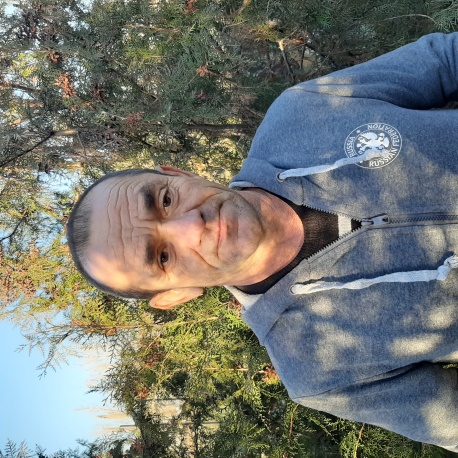 ВалеркоМихаил Анатольевичмастер ООО «СИЛАВ»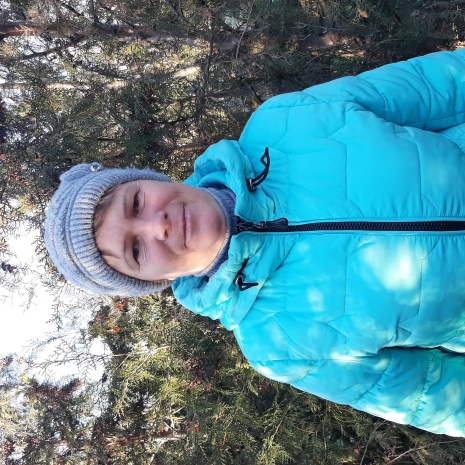 ЕфремоваНадежда Васильевнане занята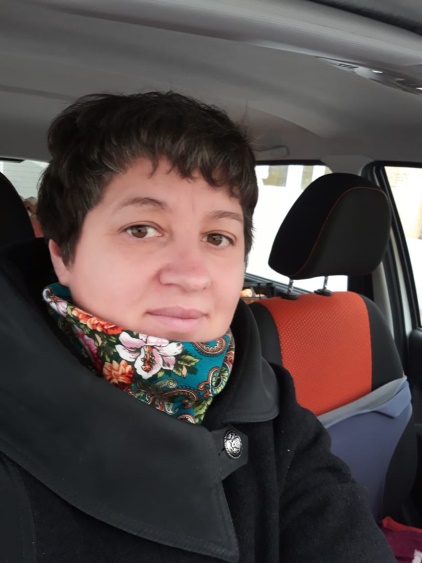 КириченкоВалентина Николаевнадиректор ИП Кириченко В.Н.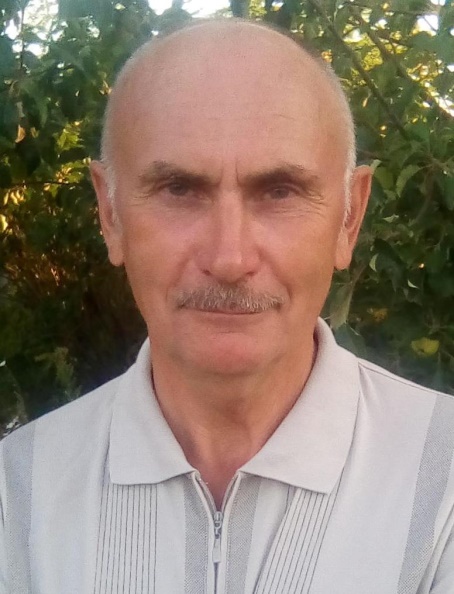 МорозовПетрВасильевичмашинист Волгоградмелиоводхоз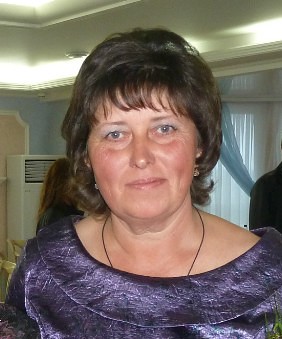 РябчукЕлена Николаевнане занята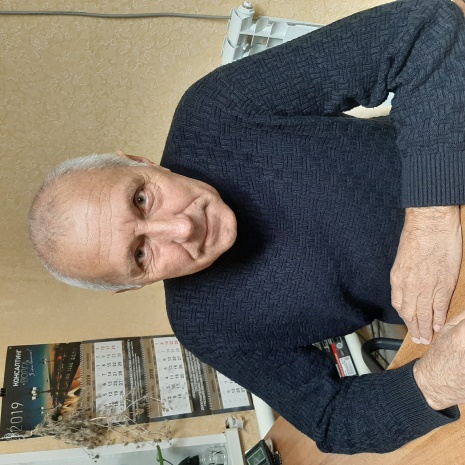 СоколовАнатолий Вениаминовичдиректор ООО «Содружество»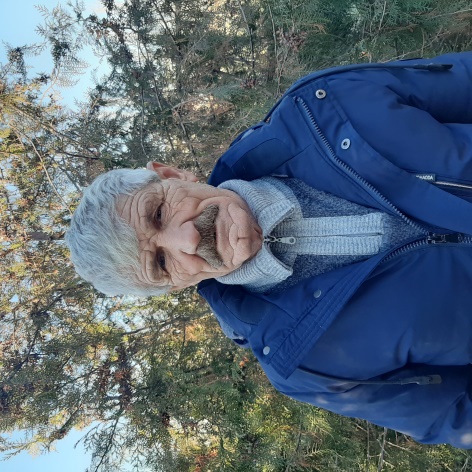 УсковИван Ивановичдиректор МКУК «Рассветинский СДК»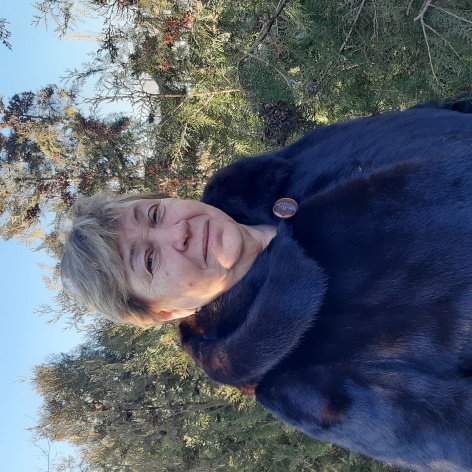 ФроловаВалентина Михайловнапредседатель Краснослободского потребительского общества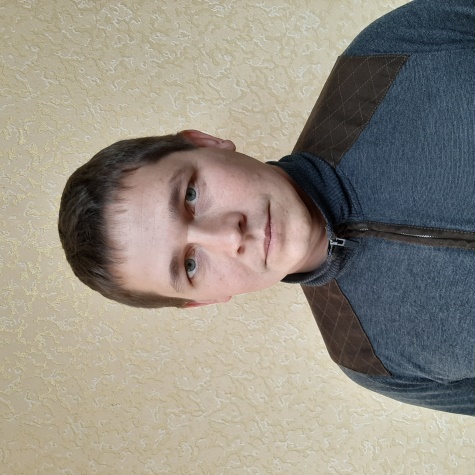 ЮшинСергей Александровичучитель МОУ СОШ х. Лебяжья Поляна